                      Р Е П У Б Л И К А    Б Ъ Л ГА Р И Я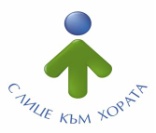 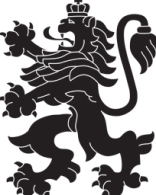                             МИНИСТЕРСТВО  НА  ЗДРАВЕОПАЗВАНЕТО                          РЕГИОНАЛНА  ЗДРАВНА  ИНСПЕКЦИЯ – ВРАЦАгр. Враца 3000      ул. „Черни Дрин” № 2	  тел/факс: 092/ 66 50 61     тел: 092/62 63 77    e-mail: rzi@rzi-vratsa.com   ИНФОРМАЦИОНЕН БЮЛЕТИНза периода  09. 03.2020г. - 13.03.2020г.           На основание чл. 63 от Закона за здравето и във връзка с усложняващата се епидемична обстановка, свързана с разпространението на COVID-19 на територията на страната и обявеното с Решение от 13.03.2020г. на Народното събрание на Република България извънредно положение и препоръки на Националния оперативен щаб, създаден със Заповед №Р-37/26.02.2020г. на Министър-председателя на Република България, РЗИ-Враца осъществява контрол за изпълнение на разпоредените противоепидемични мерки със Заповед № РД-01-124/13.03.2020г. на Министъра на здравеоопазването, на територията на област Враца.До настоящия момент не са констатирани нарушения на разпоредените противоепидемични мерки.ДЕЙНОСТ  НА ДИРЕКЦИЯ „НАДЗОР НА ЗАРАЗНИТЕ БОЛЕСТИ“ЕПИДЕМИЧНА ОБСТАНОВКА За периода 09.03.- 13.03.2020 г.. в отдел „Противоепидемичен контрол“ на РЗИ-Враца са съобщени и  регистрирани както следва:Случаи на Заразни болести, подлежащи на задължителен отчет -  общо 20,  срещу  общо 14 за предходния  период. От тях: Случаите на ОРЗ и Грип:През периода от 09.03.  до 13.03.2020г. регистрираните заболели от грип и ОРЗ са общо 127 бр.  ДЕЙНОСТИ ПО ПРОТИВОЕПИДЕМИЧНИЯ  КОНТРОЛ И НАДЗОРА НА ЗАРАЗНИТЕ           БОЛЕСТИ 	ДЕЙНОСТИ В ОТДЕЛ „МЕДИЦИНСКИ ИЗСЛЕДВАНИЯ“	                        /+/        /-/ДЕЙНОСТ  НА ДИРЕКЦИЯ „МЕДИЦИНСКИ ДЕЙНОСТИ“                       ДЕЙНОСТ  НА ДИРЕКЦИЯ „ОБЩЕСТВЕНО ЗДРАВЕ“                      ДЕЙНОСТ  НА ДИРЕКЦИЯ „ЛАБОРАТОРНИ ИЗСЛЕДВАНИЯ“ Актуална информация за качеството на питейната вода, подавана за населението на област Врацаза периода от 09.03-13.03.2020г.Брой населени места, в които са извършени изследвания за съответния период - 3.Брой изследвани проби питейна вода при консуматорите от централно водоснабдени населени места по показателите от група А -8 броя проби.От тях не отговарят на Наредба №9 за качеството на водата, предназначена за питейно-битови цели -4 броя проби.През отчетния период са/не са възникнали инциденти, водещи до здравен риск, който да изисква предприемането на специални мерки от страна на РЗИ – Враца за преустановяване на водоподаването.АНАЛИЗ НА ДЕЙНОСТТА НА РЗИ – ВРАЦА ПО КОНТРОЛ НА ТЮТЮНОПУШЕНЕТО ЗА ПЕРИОДА 09.03.2020г. -13.03.2020г.За периода 09.03.2020г. -13.03.2020г. РЗИ - Враца е осъществила 26 проверки в 26 обекта. Проверени са обекти за хрнене и развлечения – 1, детски и учебни заведения - 3, лечебни и здравни заведения - 8  /дрогерии -2, оптики - 1, аптеки - 5/ и 14 обществени места. За изминалия период на отчитане не са констатирани нарушения на въведените забрани и ограниченията на тютюнопушене в закритите и някои открити обществени места. Няма издадени предписания и актове.Д-Р КЕТИ ЦЕНОВАДиректор на РЗИ - ВрацаИзготвил:             Д-Р ТАТЯНА ТОДОРОВА            Главен секретар на РЗИ-ВрацаКАПКОВИ ИНФЕКЦИИБРОЙЧРЕВНИ ИНФЕКЦИИБРОЙВарицела 16Ламблиоза2Скарлатина2ДРУГИ ИНФЕКЦИИБРОЙТРАНСМИВНИ ИНФЕКЦИИИзвършени проверки– общо:От тях:23В лечебни заведения за извънболнична помощ4В лечебни заведения за болнична помощ7В здравни кабинети в детски и учебни заведенияДруги12Раздадени биопродукти в дози  на ОПЛ и МБАЛ )1875Брой извършени паразитологични изследвания- общо112Администриране на процеса по регистрация  на лечебните заведения за извънболнична помощ и хосписите 1Проверки по чл. 93 от Закона за здравето по жалби и сигнали при нарушаване на правата на пациентите1Контрол на медицинската документация5Обработени документи в РКМЕ390Контрол на обектите за търговия на едро и дребно с ЛП по ЗЛПХМ8Контрол върху дейността на лечебните заведения и медицинските специалисти. Проверки  на лечебните заведения за болнична и извънболнична помощ, проверки по чл. 93 от Закона за здравето1Контрол по методиката за субсидиране на лечебните заведения746Взети проби14Образователни дейности2Здравна оценка на фактическото хранене10Извършени лабораторни изпитвания и измервания– общо:От тях:130за обективизиране на държавния здравен контрол16за осъществяване мониторинг на факторите на жизнената среда72 - по искане на физически и юридически лица42НАСЕЛЕНО МЯСТОПОКАЗАТЕЛ, ПО КОЙТО НЕ ОТГОВАРЯТРЕЗУЛТАТ ОТ ИЗПИТВАНЕТОСТОЙНОСТ И ДОПУСК НА ПОКАЗАТЕЛЯ ПО НАРЕДБА №9с. Хърлецхром62,0 µg/l50,0 µg/lс. Гложенехром62,0 µg/l50,0 µg/l